A° 2021	N° 37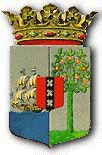 PUBLICATIEBLADMINISTERIËLE REGELING MET ALGEMENE WERKING van de 16de april 2021 tot wijziging van de Tijdelijke regeling maatregelen uitzonderingstoestand COVID-19 pandemie ____________De Minister van Algemene Zaken,in overeenstemming met de Minister van Gezondheid, Milieu en Natuur, de Minister van Justitie, de Minister van Economische Ontwikkeling en de Minister van Verkeer, Vervoer en Ruimtelijke Planning,	Overwegende:dat met de afkondiging van de uitzonderingstoestand COVID-19 pandemie en de verlenging hiervan enkele artikelen van de Lei Estado di Emergensia in werking zijn gesteld aan welke bepalingen met de Tijdelijke regeling maatregelen uitzonderingstoestand COVID-19 pandemie, hierna: de Regeling, uitvoering wordt gegeven; dat met de Regeling coronamaatregelen zijn opgelegd ter bescherming van de volksgezondheid;dat er sprake is van een exponentiële stijging van het aantal lokale transmissie van het SARS-CoV-2-virus, mede veroorzaakt door de Britse variant en verwacht wordt dat dit aantal verder zal stijgen;dat de zorgcapaciteit nog steeds ernstig onder druk staat vanwege de toename van het aantal COVID-patiënten in het ziekenhuis;dat ter bescherming van de openbare gezondheid met spoed aanvullende drastische maatregelen dienen te worden vastgesteld, die met name de bewegingsvrijheid van personen beperken;dat ter uitvoering van het vorenstaande de Regeling moet worden gewijzigd; Gelet op:artikel 26, derde lid, van de Lei Estado di Emergensia; het Landsbesluit afkondiging uitzonderingstoestand COVID-19 pandemie;Heeft besloten:Artikel IDe Tijdelijke regeling maatregelen uitzonderingstoestand COVID-19 pandemie wordt als volgt gewijzigd:In artikel 4, derde lid, wordt de zinsnede “tot en met 16 april 2021” vervangen door: tot en met 30 april 2021.Artikel 4a wordt als volgt gewijzigd:In het derde lid wordt de zinsnede “tot en met 16 april 2021” vervangen door: tot en met 30 april 2021.Aan het vierde lid wordt een nieuwe volzin toegevoegd luidende:Het verbod in de eerste zin geldt niet voor het gebruik van een fiets op de wijze als bedoeld in artikel 11, tweede lid.Na artikel 4a wordt een nieuw artikel toegevoegd, luidende:NoodsituatiesArtikel 4bDe verboden in artikel 4, eerste lid en artikel 4a, eerste en derde lid, gelden niet voor personen die in afwijking van het bepaalde bij of krachtens artikel 4, tweede lid, dan wel artikel 4a, tweede lid, zich op de openbare weg begeven of zich daarop moeten ophouden, mits hiertoe een noodzaak bestaat waarvoor geen uitstel mogelijk is en zij die kunnen aantonen.Artikel 6 wordt als volgt gewijzigd:Het eerste lid komt te luiden: 1.	Het is verboden enig bedrijf of onderneming voor het publiek open te houden, waarbij de dienstverlening in fysieke aanwezigheid of nabijheid, al dan niet op locatie van het bedrijf of onderneming, aan het publiek wordt verleend.Aan het tweede lid wordt een tweede volzin toegevoegd luidende:Het verbod in het eerste lid geldt niet voor financiële instellingen, voor zover zij hun bedrijf of onderneming met beperkt aantal personeel openhouden voor het publiek voor diensten die urgent en noodzakelijk zijn.In artikel 6a, tweede lid, wordt de zinsnede “na 20.00 uur” vervangen door: na 18.00 uur. Na artikel 10 wordt een nieuw artikel ingevoegd luidende: UitvaartArtikel 10aBij een uitvaart zijn er maximaal tien personen aanwezig. Voor dit maximumaantal worden het personeel van de uitvaartonderneming, de geestelijke medewerkers en medewerkers van de begraafplaats of het crematorium niet meegeteld. 2.	De personen, uitvaartondernemingen en hun medewerkers, dragen ervoor zorg, dat de algemene richtlijnen voor hygiëne en veilige afstand neergelegd in bijlage 1 bij deze regeling, voor zover van toepassing, worden nageleefd.Artikel 12, eerste lid, onderdeel b, komt te luiden:b. de buitengewone agenten van politie, werkzaam bij het Korps Politie Curaçao en de Kustwacht Curaçao;Artikel 14, eerste lid, komt te luiden:1.	Door de Operationeel leider geneeskundige hulpverlening bij rampen wordt ten behoeve van deze regeling bepaald welke besmette landen, landstreken of plaatsen, als bedoeld in het Landsbesluit besmette landen, landstreken of plaatsen, worden geclassificeerd als laag, dan wel hoog COVID-19 risicoland, -landstreek, of -plaats.In artikel 15, tweede lid, wordt “artikel 16, eerste lid, onderdeel” vervangen door: artikel 16, eerste lid, onderdeel b. Artikel 16 komt te luiden:Artikel 161.	Onverminderd het bepaalde in artikel 13 zijn personen, die vanuit een hoog COVID-19 risicoland, -landstreek of -plaats, naar Curaçao reizen verplicht:a.	niet eerder dan achtenveertig (48) uur vóór de dag van vertrek naar Curaçao een ‘Passenger Locator Card’, naar waarheid in te vullen en in te dienen bij het Ministerie van Gezondheid, Milieu en Natuur. De ‘Passenger Locator Card’ wordt beschikbaar gesteld op www.gobiernu.cw met doorgeleiding naar www.dicardcuracao.com;b.	een officiële negatieve COVID-19 PCR-testuitslag in te dienen bij het Ministerie van Gezondheid, Milieu en Natuur op grond van een COVID-19 PCR-test die maximaal tweeënzeventig (72) uur vóór aankomst in Curaçao is ondergaan;c.	niet eerder dan achtenveertig (48) uur voor de dag van vertrek naar Curaçao een afspraak te maken en te betalen voor het ondergaan van een antigeentest op de derde dag na aankomst in Curaçao en van die afspraak bewijs in te dienen bij het Ministerie van Gezondheid, Milieu en Natuur; d.	een papieren afschrift van de documenten bedoeld in onderdelen a, b en c in te dienen bij aankomst in Curaçao.2.	Indien de termijn, zoals bedoeld in het eerste lid, onderdeel b is overschreden is de betrokken persoon gehouden om op eigen kosten onmiddellijk na binnenkomst in Curaçao een COVID-19 PCR-test af te nemen. De betrokken persoon blijft in quarantaine, totdat de uitslag van de PCR-test bekend is.3.	Het eerste lid, onderdeel b is niet van toepassing op:a.	minderjarigen beneden de leeftijd van zeven jaar die geen COVID-19 symptomen hebben;b.	bemanningsleden van luchtvaartuigen, voor zover zij daadwerkelijk werkzaam zijn op de toegestane vluchten naar Curaçao;c.	personen die op dezelfde dag op en neer reizen van en naar Curaçao.4.	Het eerste lid, onderdeel c, is niet van toepassing op:a.	reizigers die vóór 20 april 2021 naar Curaçao vertrekken;b.	reizigers die binnen drie dagen na aankomst Curaçao weer uitreizen;c.	reizigers, als bedoeld in het vijfde lid met dien verstande dat zij niet eerder dan 6 maanden voor vertrek naar Curaçao een eerste positief PCR-testuitslag hebben verkregen;d.	minderjarigen beneden de leeftijd van zeven jaar die geen COVID-19 symptomen hebben;e.	het personeel van de U.S. Forward Operation Location Curaçao, met dien verstande dat de uitslagen van de op dag drie na aankomst bij de bedrijfsarts ondergane antigeentest wordt ingediend bij het Ministerie van Gezondheid, Milieu en Natuur.5.	Personen die inreizen vanuit een hoog COVID-19 risicoland, -landstreek of -plaats die in een recent verleden ziek zijn geweest door de besmettelijke ziekte COVID-19 en bij wie de in artikel 16, eerste lid, onderdeel b, bedoelde PCR-testuitslag positief is, kunnen naar Curaçao, voor zover zij vóór vertrek kunnen overleggen:a.	een negatieve antigeentestuitslag van een antigeentest die niet eerder dan 24 uur vóór vertrek is uitgevoerd, enb.	de uitslag(en) van ten minste de twee laatste uitgevoerde test(en) of een recente brief van de behandelende arts of de lokale gezondheidsdienst die aangeeft dat de persoon COVID-19 heeft doorgemaakt, in welke periode dat was en dat de betrokken persoon niet meer infectieus is.Artikel IIDeze regeling treedt in werking met ingang van 17 april 2021.Gegeven te Willemstad, 16 april 2021De Minister van Algemene Zaken,E.P. RHUGGENAATHUitgegeven de 16de april 2021De Minister van Algemene Zaken, E.P. RHUGGENAATHToelichting behorende bij de MINISTERIËLE REGELING MET ALGEMENE WERKING van de 16de april 2021 tot wijziging van de Tijdelijke regeling maatregelen uitzonderingstoestand COVID-19 pandemieCuraçao heeft in korte tijd een zeer forse stijging gezien van nieuwe COVID-19 gevallen per dag. Dit heeft zich vertaald in voor ons tot nog toe ongekend hoge aantallen opnames in het ziekenhuis alsook een toename van de sterfgevallen gerelateerd aan COVID-19. Op 13 april 2021 stond het aantal sterfgevallen ten gevolge van of met COVID-19 op 74. Ter vergelijking: op 17 maart stond de teller nog op 22. In drie weken tijd is de sterftecijfers wegens COVID-19 derhalve meer dan verdriedubbeld. De opnames in het ziekenhuis kwamen op de piek tot nu toe aan circa 50% van de totale beddencapaciteit van het Curaçao Medical Center (CMC). De IC-capaciteit is bijna verdriedubbeld en was op haar piek ook bijna geheel bezet, met daarbij de opmerking dat er op 13 april 2021 negen patiënten van Curaçao overgevlogen zijn naar Aruba om daar op de ICU verpleegd te worden. Deze omstandigheden heeft Curaçao nimmer doorgemaakt. Curaçao voerde recentelijk zelfs de wereldranglijst aan in incidenties per capita van de bevolking. Nu twee weken na de invoering van de huidige maatregelen is er voor het eerst een daling geconstateerd in het aantal nieuw gedetecteerde gevallen per dag en is er ook een daling in het aantal opgenomen patiënten in het CMC. De ‘positivity rate’ is ook gehalveerd. Als deze trend zich doorzet, lijkt de daling reëel te zijn.Inmiddels is uit de kiemsurveillance echter ook gebleken dat bijna 100% van het circulerende virus, de zogenoemde Britse Variant betreft, die a) besmettelijker is en b) ook zorgt voor zwaardere ziektelast en meer dan eerst ook jongere mensen treft die ernstig ziek worden. Dit laatste is ook de reden dat we zeer terughoudend moeten zijn met het reeds introduceren van versoepelde maatregelen op dit moment. Immers, zodra er versoepeld wordt, is bij dominante aanwezigheid van de veel besmettelijker Britse Variant, het risico weer levensgroot om wederom dezelfde snelle stijgingen in incidentie en ziekenhuisopnames te zien.Het vaccinatieprogramma is opgeschaald en moet ook verder worden opgeschaald, omdat maatregelen alleen niet tot volledige rust zullen leiden en zonder opbouw van immuniteit bij de bevolking het virus zich verder kan verspreiden en maatregelen in de toekomst ook wederkerend noodzakelijk maken. Het aantal gevaccineerde personen is in een kort tempo aanzienlijk gestegen, maar is nog lang niet bij een niveau waarbij er met het nodige vertrouwen tot versoepeling kan worden overgegaan.Daartoe moet aanhoudend de incidentie verder dalen en de druk op het ziekenhuis aanzienlijk verminderen. Daarbij moet ook rekening gehouden worden met het feit dat ziekenhuisopnames altijd één tot anderhalve week achter detectie aanlopen, alsook dat de duur van de opnames ook gemiddeld 3 tot 4 weken is. Bij een hoog opnamegetal betekent dit derhalve dat de druk op het ziekenhuis weken langer duurt, al daalt de incidentie in die periode.AntigeentestMet het ten tonele verschijnen van de varianten van SARS-CoV-2 die zich besmettelijker gedragen dan het zogeheten “wilde type”, waarbij de ziektelast groter is geworden zowel in omvang als in zwaarte en waartegen de huidige vaccins mogelijk minder goed beschermen, is het des te belangrijker om maatregelen in te voeren die het risico op import en de kans op verspreiding van deze varianten verder doet afnemen. Dit met de minst mogelijke impact op het toerisme als belangrijke pijler van de economie. Een verplichte antigeentest laten afnemen op de derde dag na aankomst, is een relatief goedkope interventie om alsnog geïnfecteerde mensen die voor vertrek uit het land van herkomst, nog een negatieve PCR-testresultaat hadden, te identificeren en te isoleren. Om dit in de praktijk effectief in te voeren, is het nodig om naast het verplicht stellen van deze test, ook het daadwerkelijk uitvoeren van deze verplichting zo veel als mogelijk te garanderen. Door de verplichting te introduceren om een afspraak te moeten maken voor de test bij een lokaal laboratorium op dag drie na aankomst en daar ook vooraf voor te moeten betalen bij het invullen van een Passenger Locator Card (PLC), wordt de kans verhoogd dat de beoogde tweede test alhier ook daadwerkelijk gedaan wordt. Uitzonderingen op antigeentestMensen die binnen de drie dagen naar en van Curaçao reizen (voor werk, of voor andere kortdurende aangelegenheden), zijn ontheven van de verplichte antigeentest, omdat het niet veel toegevoegde waarde heeft. Hun risico is niet toegenomen versus het lokale risico dat zij dagelijks lopen. Hieronder vallen ook reizigers die hier landen voor transit/transfer; die verblijven per definitie maar kort op het eiland. Bovengenoemde groep reizigers zijn immers hier niet lang genoeg om bij hen een derde dag antigeentest af te nemen. De mogelijkheid van binnenkomst voor reizigers die reeds COVID-19 in de voorgaande zes maanden hebben gehad met langdurige positieve PCR-testuitslagen door het aanleveren van onder andere een negatieve antigeentestuitslag (thans opgenomen in artikel 16a, vierde lid, onder b) blijft onverkort van kracht. Deze groep is ook uitgezonderd van de verplichting (om opnieuw) een antigeentest hier te lande te ondergaan.Evenals dat er geen PCR vooraf verplichting bestaat voor reizigers uit laag risicolanden, -landstreken of –plaatsen en kinderen onder zeven jaar, geldt ook dat voor deze groepen geen derde dag antigeentest vereist is. De U.S. FOL Curaçao heeft aangegeven dat zij zelf ervoor zullen zorgen dat de antigeentest door medisch personeel op de basis zal worden afgenomen conform onze maatregelen en dat zij de uitslagen daarvan zullen sturen naar de afdeling Epidemiologie van GMN. Voor U.S. FOL is het praktisch beter werkbaar, anders zouden alle inreizende U.S. FOL leden individueel moeten boeken (voor de Antigeentest) en betalen en zouden dan hier vergoed moeten worden door de werkgever. Daarnaast zijn ze een halve dag kwijt als zij naar het lab moeten gaan en terug, hetgeen hun werkschema beïnvloedt. Zij beloven zich aan onze regels te houden en het is de verantwoordelijkheid van de arts die daarop aangesproken wordt om uitvoering te geven aan de antigeentest en de uitkomsten hiervan aan het Ministerie van Gezondheid, Milieu en Natuur aan te leveren. Hiertegen is er geen bezwaar. Sterker nog, het scheelt aan controle vanuit de overheid (o.a. bij de Immigratiedienst) bij slechte compliance.Voor de Koninklijke Marine is desgevraagd aangegeven dat hun personeel gewoon zal voldoen aan onze eisen en derhalve geen uitzondering behoeven.Ingangsdatum antigeentestverplichtingDe wijzigingen ten aanzien van het inreisbeleid gaan in voor reizigers die per 20 april 2021 naar Curaçao vertrekken. De mogelijkheid om online afspraken te maken en te betalen wordt ten behoeve daarvan geactiveerd in de nacht van 17 op 18 april 2021. Er kan immers maximaal 48 uur van tevoren een Passenger Locator Card aangevraagd worden en dit is gekoppeld aan het afspraak- en betaalsysteem. De afspraak met de organisaties CCAA en MAC is dat zij de nodige ruimte krijgen om wijziging van de voorschriften tijdig aan hun stakeholders te berichten. Reizigers die per zee binnenkomen uit hoog COVID-19 risicolanden, -landstreken of –plaatsen maken bij binnenkomst een afspraak en betalen er direct voor.In de regeling wordt naast het bewerkstelligen van verlenging van de maatregelen en de introductie van de verplichte antigeentest, enkele wijzigingen in de bestaande formuleringen doorgevoerd teneinde onduidelijkheden die de afgelopen dagen zijn opgemerkt te verduidelijken, dan wel correcties door te voeren. De belangrijkste wijzigingen betreffen het creëren van een formele grondslag voor noodsituaties als uitzondering op de dag- en avondklok. Daarnaast wordt het vaste beleid dat slechts 10 personen aanwezig mogen zijn bij de uitvaart formeel vastgelegd. Voorts wordt alsnog voor financiële instellingen vastgelegd dat zij in beperkte mate voor het publiek open kunnen gaan. De Kustwacht Curaçao wordt ook alsnog formeel aangewezen ter uitvoering van de bevoegdheden in artikel 9 van de landsverordening ten behoeve van de maritieme controle. Met aanpassing van artikel 6, eerste lid, wordt het huidig uitgangspunt dat alle bedrijven dicht moeten zijn tenzij expliciet uitgezonderd, nogmaals benadrukt. In de eerdere toelichting werd aangegeven dat het gebruik van de fiets op zondag mogelijk blijft voor lichaamsbeweging. Alhoewel dit reeds uit de regeling bleek, is dit met de onderhavige wijziging nog meer benadrukt. Financiële toelichtingDe kosten inzake deze regeling betreffen voor een deel het handhaven van de Regeling en dienen budgetneutraal te worden uitgevoerd. De Minister van Algemene Zaken,E.P. RHUGGENAATH